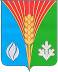                  Администрация                                                                                               Муниципального образования                                                                       Андреевский сельсовет                                                                                     Курманаевского района                                                      Оренбургской области             ПОСТАНОВЛЕНИЕ               02.05.2023 № 44-пОб утверждении актуализированной схемы водоснабжения и водоотведения муниципального образования Андреевский сельсовет Курманаевского района Оренбургской области на период до 2033 года         В соответствии с федеральными законами от 06.10.2003 № 131-ФЗ «Об общих принципах организации местного самоуправления в Российской Федерации», от 07.12.2011 № 416-ФЗ «О водоснабжении и водоотведении», Постановлением Правительства Российской Федерации от 05.09.2013 № 782 «О схемах водоснабжения и водоотведения»:         1. Утвердить актуализированную схему водоснабжения и водоотведения муниципального образования Андреевский сельсовет Курманаевского района Оренбургской области согласно приложению.             2. Признать постановление Администрации муниципального образования Андреевский сельсовет Курманаевского района № 40-п от 09.04.2014 «Об утверждении схемы водоснабжения на территории муниципального образования Андреевский сельсовет» утратившим силу.3. Контроль за исполнением настоящего постановления оставляю за собой.4. Постановление вступает в силу после его официального опубликования и подлежит размещению на официальном сайте муниципального образования.Глава муниципального образования                                              Л.Г. АлимкинаРазослано: в дело, администрации района, прокуратуруПриложение к постановлению администрации муниципального образования Андреевский сельсоветКурманаевского района от 02.05.2023 № 44-п	СХЕМА ВОДОСНАБЖЕНИЯ И ВОДООТВЕДЕНИЯМУНИЦИПАЛЬНОГО ОБРАЗОВАНИЯ АНДРЕЕВСКИЙ СЕЛЬСОВЕТ КУРМАНАЕВСКОГО РАЙОНА ОРЕНБУРГСКОЙ ОБЛАСТИ(далее – схема)      Основанием для разработки схемы водоснабжения и водоотведения муниципального образования Андреевский сельсовет Курманаевского района Оренбургской области являются:- Федеральный закон от 07.12.2011 года № 416-ФЗ «О водоснабжении и водоотведении»;- Генеральный план Андреевского сельсовета Курманаевского района Оренбургской области.Схема включает в себя первоочередные мероприятия по созданию систем водоснабжения, направленные на повышение надёжности функционирования этой системы, а также безопасные и комфортные условия для проживания людей.Схема водоснабжения содержит:а) технико-экономическое состояние централизованных систем водоснабжения;б) направления развития централизованных систем водоснабжения;в) баланс водоснабжения и потребления питьевой, технической воды;г) предложения по строительству, реконструкции и модернизации объектов централизованных систем водоснабжения;д) экологические аспекты мероприятий по строительству, реконструкции и модернизации объектов централизованных систем водоснабжения;е) оценка объемов капитальных вложений в строительство, реконструкцию и модернизацию объектов централизованных систем водоснабжения;ж) плановые значения показателей развития централизованных систем водоснабжения;з) перечень выявленных бесхозяйных объектов централизованных систем водоснабжения (в случае их выявления) и перечень организаций, уполномоченных на их эксплуатацию.Мероприятия охватывают следующие объекты системы коммунальной инфраструктуры водоснабжения:- сети водоснабжения;- водозаборы;- насосные станции.Цели схемыЦелями схемы являются:- развитие систем централизованного водоснабжения в период до 2033г. -	увеличение объёмов производства коммунальной продукции, в частности, оказания услуг по водоснабжению при повышении качества оказания услуг, а также сохранение действующей ценовой политики;- улучшение работы систем водоснабжения;- повышение качества питьевой воды.Способ достижения поставленных целейДля достижения поставленных целей следует реализовать следующие мероприятия:- реконструкция существующих водозаборных узлов;- строительство новых водозаборных узлов;- реконструкция сетей магистральных водопроводов, обеспечивающих возможность постоянного водоснабжения Андреевского сельсовета в целом;- установка приборов учёта.Сроки и этапы реализации схемыПервый этап 2023-2027 годы- замена насосов БЦПЭ 1,2-80 с. Андреевка, с. Байгоровка, с. Краснояровка, с. Федоровка;- строительство водонапорных башен в с. Андреевка;- частичный ремонт водопровода в с. Федоровка, с. Андреевка.Второй этап 2028-2033 годы- замена насоса в с. Андреевка;- ремонт водопроводных сетей в муниципальном образовании.Ожидаемые результаты от реализации мероприятий схемыПовышение качества предоставления коммунальных услуг.Реконструкция и замена устаревшего оборудования и сетей.Увеличение мощности систем водоснабжения.Улучшение экологической ситуации на территории сельского поселения.Создание коммунальной инфраструктуры для комфортного проживания населения, а также дальнейшего развития сельского поселения. 1. Схема водоснабжения1.1 Технико – экономическое состояние централизованных систем водоснабжения муниципального образования1.1.1 Описание системы и структуры водоснабжения муниципального образования.Андреевский сельсовет расположен в западной части Оренбургской области, к югу от г. Бузулук. В состав Андреевского сельсовета входят следующие населённые пункты с количеством населения: с. Андреевка (992 чел.) с. Ферапонтовка (108 чел.) с. Байгоровка (153 чел.) с. Краснояровка (78 чел.) с. Федоровка (157 чел.)Итого общая численность населения составляет 1488 человек.         1.1.2 Описание и функционирования систем водоснабжения.Водоснабжение с. Андреевки осуществляется из трех основных и одной резервной скважины. На скважинах установлены насосы марки БЦПЭ 1,2-80.  Общая протяженность сетей водоснабжения с. Андреевки – 9273,4 метров. На территории с. Байгоровка одна водозаборная скважина, на которой установлен насос марки БЦПЭ 1,2-80. Общая протяженность сетей . Источником водоснабжения с. Краснояровка является одна скважина на которой установлен насос марки БЦПЭ 1,2-80. Общая протяженность сетей .Источником водоснабжения с. Федоровка является одна скважина на которой установлен насос марки БЦПЭ 1,2-80. Общая протяженность сетей . В настоящее время обслуживающей организацией является ИП Красова О.В.Износ существующих сетей составляет 78 % .Основные технические характеристики источников водоснабжения и других объектов системы.Качество воды в скважинах отвечает требованиям СанПиН 2.1.4.1074-01 «Питьевая вода»Характеристики насосного оборудования установленного на ВЗУАндреевского сельского поселения1.1.3 Описание существующих технических и технологических проблем в водоснабжении муниципального образования:Централизованным водоснабжением охвачена большая часть застройки Андреевского сельсовета.Качество воды не может быть описано в связи с отсутствием материалов экспертиз и иных исследований состава воды. В дальнейшем при проведении соответствующих исследований настоящая схема может быть дополнена и (или) откорректирована на основании таких исследований.Водопроводная сеть на территории Андреевского сельсовета проложена до 1969 года, находится в аварийном состоянии.Водозаборные узлы требуют частичной реконструкции.   	1.2. Направления развития централизованных систем водоснабжения2.1 Основные направления, принципы, задачи и целевые показатели развития централизованных систем водоснабженияВ целях обеспечения всех потребителей водой в необходимом количестве и необходимого качества приоритетными направлениями в области модернизации системы водоснабжения муниципального образования являются:- обновление основного оборудования объектов и сетей централизованных систем водоснабжения муниципального образования;- постоянное улучшение качества предоставления услуг водоснабжения потребителям (абонентам);- удовлетворение потребности в обеспечении услугой водоснабжения новых объектов капитального строительства;- постоянное совершенствование схемы водоснабжения на основе последовательного планирования развития системы водоснабжения, реализации плановых мероприятий, проверки результатов реализации и своевременной корректировки технических решений и мероприятий.Основными задачами, решаемыми при развитии централизованных систем водоснабжения муниципального образования являются:- привлечение инвестиций (бюджетных и внебюджетных) в модернизацию и техническое перевооружение объектов водоснабжения, повышение степени благоустройства зданий и сооружений;- повышение эффективности управления объектами коммунальной инфраструктуры, снижение себестоимости жилищно-коммунальных услуг за счет оптимизации расходов, в том числе рационального использования водных ресурсов;- реконструкция и модернизация водопроводной сети, в том числе замена чугунных водоводов с целью обеспечения качества воды, поставляемой потребителям, повышения надежности водоснабжения и снижения аварийности;- замена запорной арматуры на водопроводной сети, в том числе пожарных гидрантов, с целью обеспечения исправного технического состояния сети, бесперебойной подачи воды потребителям, в том числе на нужды пожаротушения;- реконструкция водопроводных сетей с устройством отдельных водопроводных вводов с целью обеспечения требований по установке приборов учета воды на каждом объекте;- создания системы управления водоснабжением населенных пунктов, внедрение системы измерений с целью повышения качества предоставления услуги водоснабжения за счет оперативного выявления и устранения технологических нарушений в работе системы водоснабжения, а также обеспечение энергоэффективности функционирования системы;- строительство сетей и сооружений для водоснабжения осваиваемых и преобразуемых территорий, с целью обеспечения доступности услуг водоснабжения для всех жителей муниципального образования.В соответствии с постановлением Правительства РФ от 05.09.2013 №782 «О схемах водоснабжения и водоотведения» к целевым показателям развития централизованных систем водоснабжения относятся:- показатели качества питьевой воды;- показатели надежности и бесперебойности водоснабжения;- показатели качества обслуживания абонентов;- показатели эффективности использования ресурсов, в том числе сокращения потерь воды при транспортировке;- соотношение цены реализации мероприятий инвестиционной программы и их эффективности – улучшение качества воды; - иные показатели, установленные федеральным органом исполнительной власти, осуществляющим функции по выработке государственной политики и нормативно-правовому регулированию в сфере жилищно-коммунального хозяйства.В ходе реализации мероприятий схемы водоснабжения планируется достижение следующих целевых показателей:-  повышение надежности и бесперебойности систем водоснабжения;-  сокращение потерь воды при ее транспортировке;-  приведение качества подаваемой воды до нормативных показателей;-  повышение энергоэффективности систем водоснабжения;-  обеспечение доступности населения услугами централизованного водоснабжения.1.3. Баланс водоснабжения и потребления питьевой, технической водыОценка фактически неучтенных расходов и потерь воды при ее транспортировкеНеучтенные расходы и потери воды разделяются на 2 группы:- полезные расходы воды (отпущено воды в сеть);- потери воды.Полезные расходы воды включают в себя технологические нужды для эксплуатации сетей водоснабжения и водоотведения, теплоснабжения, пожаротушение и обслуживание пожарных гидрантов, организационно-учетные расходы. Рисунок 1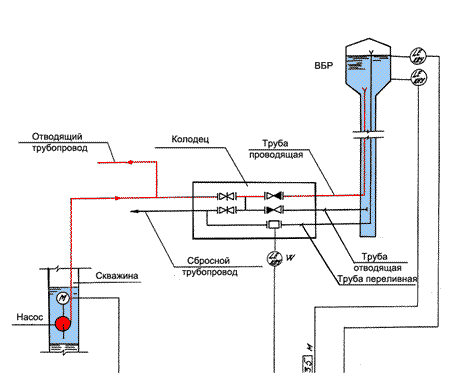 Потери воды при ее транспортировке включают в себя утечки воды в водопроводных системах в следствие износа и аварийности водопроводов, трещин и изломов водопроводных труб, утечки через уплотнения сетевой арматуры, самовольное пользование и несанкционированные врезки в водопровод, а также потери воды за счет естественной убыли, потери и утечки по невыясненным причинам, скрытые утечки и потери воды.Неучтенные расходы и потери воды составляют в среднем – 9,0%.Неучтенные расходы и потери воды при ее транспортировке показаны по зонам действия источников, осуществляющих регулируемые виды деятельности в сфере водоснабжения населения и объектов социально-бытовой сферы. Рисунок 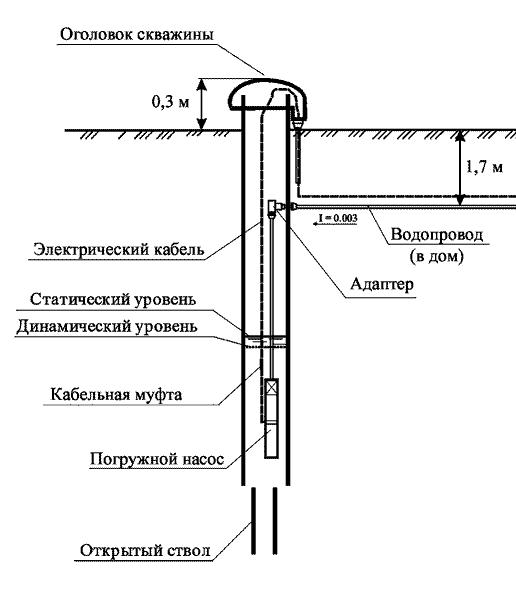 При выполнении мероприятий по установке расходомеров на источниках водоснабжения, узлах магистральной сети и на вводе у всех конечных потребителей позволит определить объем фактических потерь воды при ее транспортировке и своевременно выявлять скрытые утечки воды из водопроводной сети. Выполнение комплексных мероприятий по сокращению потерь воды, а именно: выявление и устранение утечек, хищений воды, замена изношенных сетей, планово-предупредительный ремонт систем водоподготовки и водоснабжения, оптимизация давления в сети путем установки частотных преобразователей, а также мероприятий по энергосбережению, позволит снизить потери от поданной в сеть воды.Повсеместная установка общедомовых приборов учета в соответствии с Федеральным законом № 261-ФЗ «Об энергосбережении», дополнительно позволит снизить показатели по объему нереализованной воды в сторону уменьшения, в том числе за счет сокращения коммерческих потерь воды. Коммерческий приборный учет водыВодозаборные сооружения приборами учета не оборудованы.Предприятия и организации всех форм собственности, осуществляющие свою деятельность на территории поселения и имеющие централизованное водоснабжение, полностью оснащены приборами учета.В период 2023-2033 гг. планируется завершить установку общедомовых приборов учета в многоквартирных домах и приборов учета в частных домовладениях.Выполнение мероприятий по установке расходомеров на источниках водоснабжения, узлах магистральной сети и на вводе у всех конечных потребителей позволит определить объем фактических потерь воды при ее транспортировке и своевременно выявлять скрытые утечки воды из водопроводной сети. Выполнение комплексных мероприятий по сокращению потерь воды, а именно: выявление и устранение утечек, хищений воды, замена изношенных сетей, планово-предупредительный ремонт систем водоподготовки и водоснабжения, оптимизация давления в сети путем установки частотных преобразователей, а также мероприятий по энергосбережению, позволит снизить потери от поданной в сеть воды.Повсеместная установка общедомовых приборов учета в соответствии с Федеральным законом № 261-ФЗ «Об энергосбережении», дополнительно позволит снизить показатели по объему нереализованной воды в сторону уменьшения, в том числе за счет сокращения коммерческих потерь воды.Анализ резервов и дефицитов производственных мощностей систем водоснабжения поселения в зонах действия источниковАнализ показателей мощности существующих водозаборов, а также баланса водопотребления свидетельствует о наличии резервов производственных мощностей водозаборов и дефицит производственных мощностей линейных объектов систем водоснабжения.Ожидается незначительный рост потребления воды населением -  за счет ввода в эксплуатацию индивидуальных жилых домов, полива приусадебных участков, содержания домашнего скота и птицы, а также газификации населенных пунктов с возможностью подключения вновь строящегося жилья к центральному водоснабжению и возможности оборудования жилого фонда проточными газовыми водонагревателями.1.4 Перспективное потребление коммунальных ресурсов в сфере водоснабжения Развитие систем водоснабжения и водоотведения на период до 2033 года учитывает увеличение размера застраиваемой территории и улучшение качества жизни населения.В результате реализации программы должно быть обеспечено развитие сетей централизованного водоснабжения Андреевского сельсовета,  а так же 100%-е подключение потребителей к централизованным системам водоснабжения. Данные о численности населения Андреевского сельсовета приведены  в таблице.В перспективе развития Андреевского сельсовета источником хозяйственно-питьевого водоснабжения являются централизованные сети водоснабжения.При проектировании системы водоснабжения определяется требуемый расход воды для потребителей. Расход воды на хозяйственно-питьевые нужды населения зависит от степени санитарно-технического благоустройства населённых пунктов.Таблица суммарного водопотребления по Андреевскому сельсовету на период с 2023 по 2033 гг.Для полива сезонных садов и огородов рекомендуется устройство единого поливочного водопровода сезонного действия из любых ближайших источников воды.1.5 Предложения по строительству, реконструкции и модернизации объектов систем водоснабженияОсновными проблемами источников водоснабжения являются:отсутствие резервных артскважин;отсутствие станции водоподготовки;отсутствие приборов учета фактического отбора воды потребителями;низкая степень автоматизации и телемеханизации объектов и, соответственно, длительное время поиска и устранения повреждений;износ и несоответствие насосного оборудования современным требованиям по надежности и нормативному электропотреблению водозаборов;отсутствие ограждения зон санитарной охраны первого пояса.Основными проблемами по сетям водоснабжения и сооружениям являются:высокий износ сетей водоснабжения;отсутствие закольцовки водопроводных сетей, недостаточное развитие сетей водопровода;вторичное загрязнение и ухудшение качества воды вследствие внутренней коррозии трубопроводов.Анализ производственных мощностей систем водоснабжения поселения в зонах действия источников, а также фактического и ожидаемого объема водопотребления с учетом максимального водозабора головными сооружениями систем водоснабжения показывает, что существующие источники водоснабжения достаточны для покрытия расходов на перспективу развития поселения.Генеральным планом муниципального образования не предусматривается изменений в существующей схеме организации водоснабжения.Для устойчивого функционирования и повышения надежности систем водоснабжения в соответствии с действующими нормативами предлагается осуществить реконструкцию и модернизацию существующих систем, обеспечивающих централизованное водоснабжение населения и социально значимые объекты бюджетной сферы. Применение новых технологий и материалов позволит значительно сократить финансовые затраты при проведении реконструкции и модернизации, а также в разы увеличить сроки службы реконструируемых объектов.Предложения включают в себя также мероприятия по энергосбережению и повышению энергетической эффективности, снижению затрат на производство и передачу воды, снижению потерь и непроизводительных расходов при передаче воды потребителям, а также сокращению расхода воды на собственные нужды предприятий:  - проведение инвентаризации водопроводного хозяйства;- установка приборов учета на водозаборных сооружениях;- замена существующих глубинных насосов на энергоэффективные, применение частотных преобразователей;- ремонт и очистка скважин;- установка на водозаборных узлах резервных источников энергоснабжения;- проведение работ по реконструкции и замене изношенных основных водоводов, предлагается заменить стальные трубы водоводов на трубы из ПНД;- проведение работ по замене запорной арматуры на водозаборных устройствах. Финансовые средства ресурсоснабжающей организации позволяют производить местное устранение аварий.Капитальный ремонт, реконструкция и модернизация водопроводных сетей позволит значительно уменьшить потери воды и повысить надежность и качество предоставляемых услуг населению и социально значимым объектам бюджетной сферы, повысить надежность работы систем водоснабжения, качество питьевой воды.Предлагается выполнить следующие мероприятия по капитальному ремонту, реконструкции и модернизации существующих линейных объектов систем водоснабжения:- выполнить работы по реконструкции существующих изношенных водоводов и водопроводных сетей;- произвести замену изношенной сетевой арматуры с установкой арматуры из материалов нового типа;- провести ремонт и переоборудование существующих пожарных гидрантов на водопроводных сетях;- в перспективе предусмотреть возможность строительства сети поливочного водопровода отдельно от водопровода хозяйственно- питьевого назначения;- провести ревизию водопроводных сетей с целью выявления и исключения незаконного водопользования. 1.6 Экологические аспекты мероприятий по строительству, реконструкции и модернизации объектов систем водоснабженияРеконструкция и модернизация объектов систем водоснабжения не окажет значительного воздействия на условия землепользования, геологическую среду и экологическую ситуацию в районах производства работ.Прокладка трассы реконструируемых сетей водопровода принята в створе или по следу существующей сети. Это наиболее экономичное и целесообразное решение задачи.Для снижения негативного воздействия на окружающую среду, охраны и рационального использования природных ресурсов в период реконструкции и модернизации водопроводных сетей запланированы следующие мероприятия:- грунт от срезки растительного слоя складируется в специально отведенном месте и в минимальные сроки используется для обратной засыпки и рекультивации;- по окончании комплекса ремонтных работ все временные сооружения подлежат разборке и вывозу;- строительный мусор и отходы производства подлежат вывозу на специальный полигон автотранспортом с укрытием брезентом или пленкой.Негативное воздействие на атмосферный воздух во время строительных работ носит кратковременный характер. Для уменьшения выбросов в атмосферу загрязняющих веществ предусматриваются следующие мероприятия:- контроль за работой техники в период вынужденного простоя или технического перерыва в работе, стоянка техники в эти периоды разрешается только при неработающем двигателе;- рассредоточение во время работы строительных машин и механизмов, не задействованных в едином непрерывном технологическом процессе.При реконструкции водопроводных сетей не происходит изменение рельефа, нарушение параметров поверхностного стока, гидрогеологических условий. Для исключения загрязнения поверхностных и подземных вод предусмотрены следующие мероприятия: - строгое соблюдение технологических режимов водозаборных сооружений артезианских скважин, сетей водопровода;- обеспечение надежной эксплуатации, своевременной ревизии и ремонта всех звеньев системы водоснабжения, включая насосное и автоматическое оборудование;- устройство автоматизированной системы управления технологическими процессами, аварийной сигнализации и отключения электрооборудования в случае аварийной ситуации.Таким образом уровень негативного воздействия на окружающую среду будет минимальным и не нанесет значительного ущерба при условии выполнения запланированных мероприятий.1.7 Оценка объемов капитальных вложений в новое строительство, реконструкцию и модернизацию объектов централизованных систем водоснабженияОбъем капитальных вложений на реконструкцию и модернизацию инженерных сетей и сооружений определяется по объектам-аналогам и видам работ.Сметная стоимость реконструкции и модернизации основных объектов, инженерных сетей и сооружений определена на основании проектных данных, чертежей и спецификаций физических объемов работ, прямым расчетом по расценкам ТЭР.Финансовые затраты на реконструкцию и модернизацию инженерных сетей и сооружений систем водоснабжения включают в себя расходы на следующие виды работ:-  строительно-монтажные работы;-  работы по замене оборудования и сетей с улучшением технико-экономических характеристик;-  приобретение материалов и оборудования;-  мероприятия по энергосбережению и повышению энергетической эффективности систем водоснабжения.Ориентировочный объем капитальных вложений на реконструкцию и модернизацию систем водоснабжения составляет 5,5 миллионов рублей.Источники финансирования:- собственные средства ресурсоснабжающих организаций – 2,0 млн. руб.;- финансовые средства поселения – 0,5 млн.руб.;-  внебюджетные источники (в т.ч. средства инвесторов) - 3,0 млн.руб.1.8 Плановые значения показателей развития централизованных систем водоснабженияВ перспективе развития Андреевского сельсовета предусматривается 100%-ное обеспечение централизованным водоснабжением существующих и планируемых объектов капитального строительства.Водопроводные сети необходимо предусмотреть для 100%-го охвата всей селитебной территории сельсовета. Прокладку новых сетей рекомендуется осуществлять с одновременной заменой старых сетей. Увеличение водопотребления планируется для комфортного и безопасного проживания населения.1.9 Перечень выявленных бесхозяйных объектов централизованных систем водоснабженияНа территории муниципального образования бесхозяйных объектов централизованных систем водоснабжения отсутствуют.2. Схема водоотведенияВ настоящее время в селах Андреевского сельсовета сети канализации не имеются. Жилая застройка, общественные здания и здания коммунального назначения прочих населенных пунктов оборудованы надворными уборными или накопительными ёмкостями с последующим вывозом сточных вод в места, указанные органами санитарно-эпидемиологического надзора.Приложение к схеме водоснабженияСхема водоснабжения населенных пунктов МО Андреевский сельсовет Курманаевского района Оренбургской области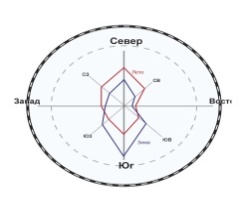 с. Андреевка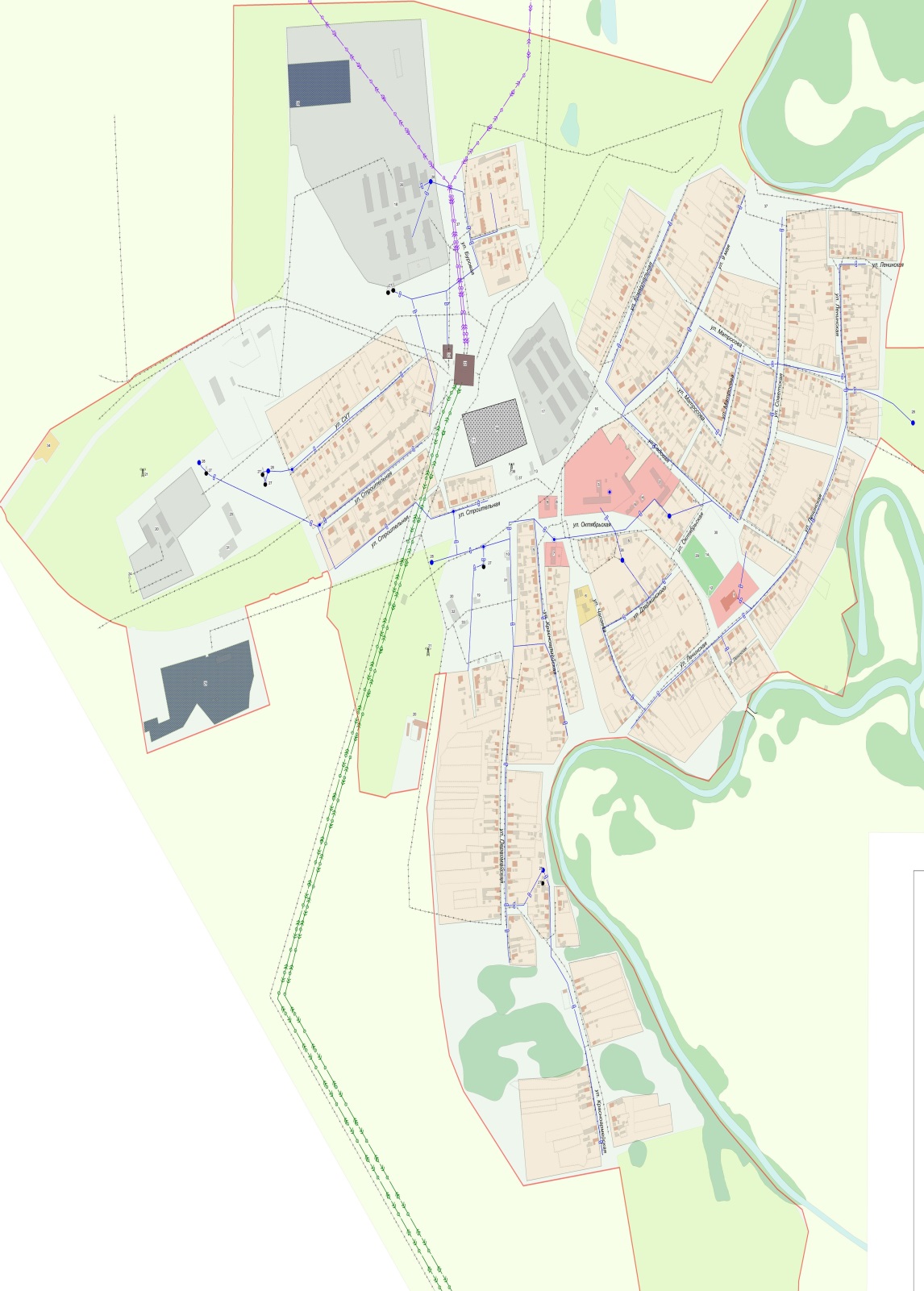 с. Ферапонтовка  
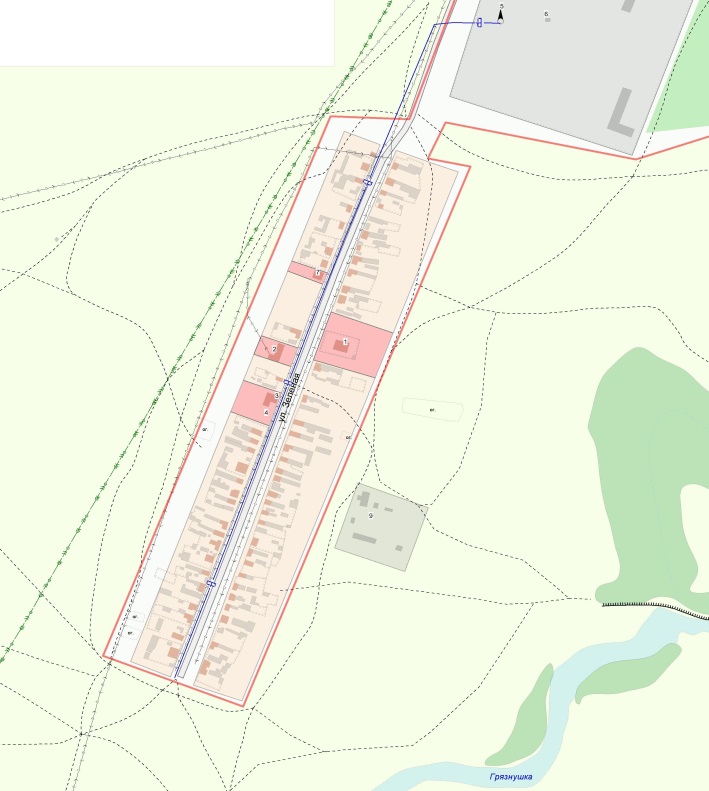 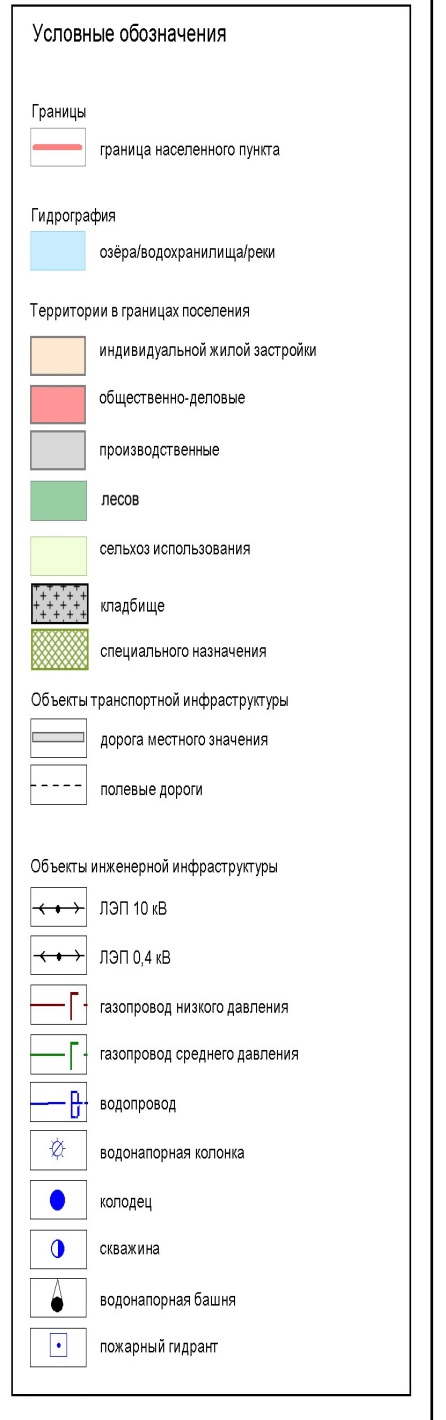 с. Краснояровка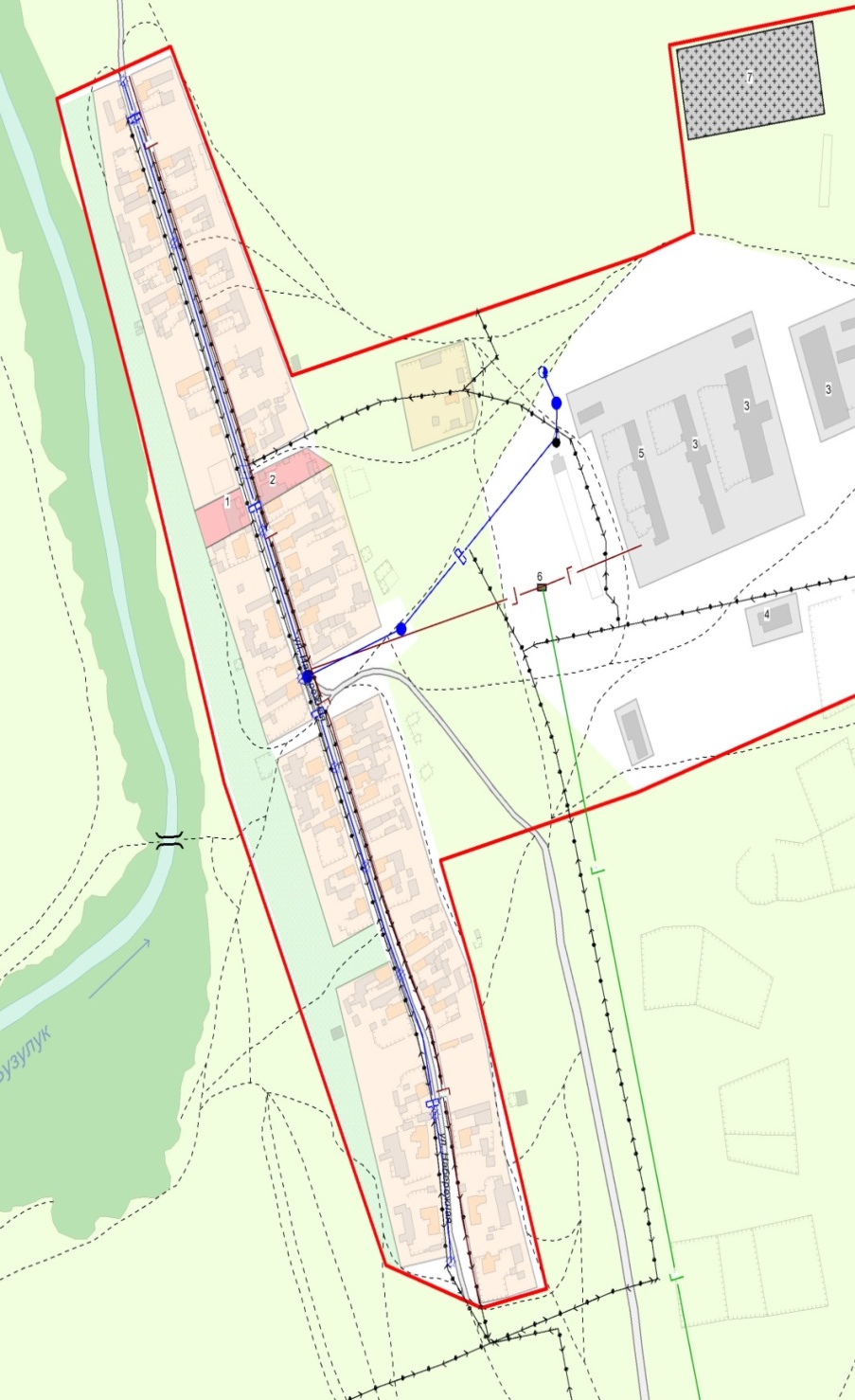 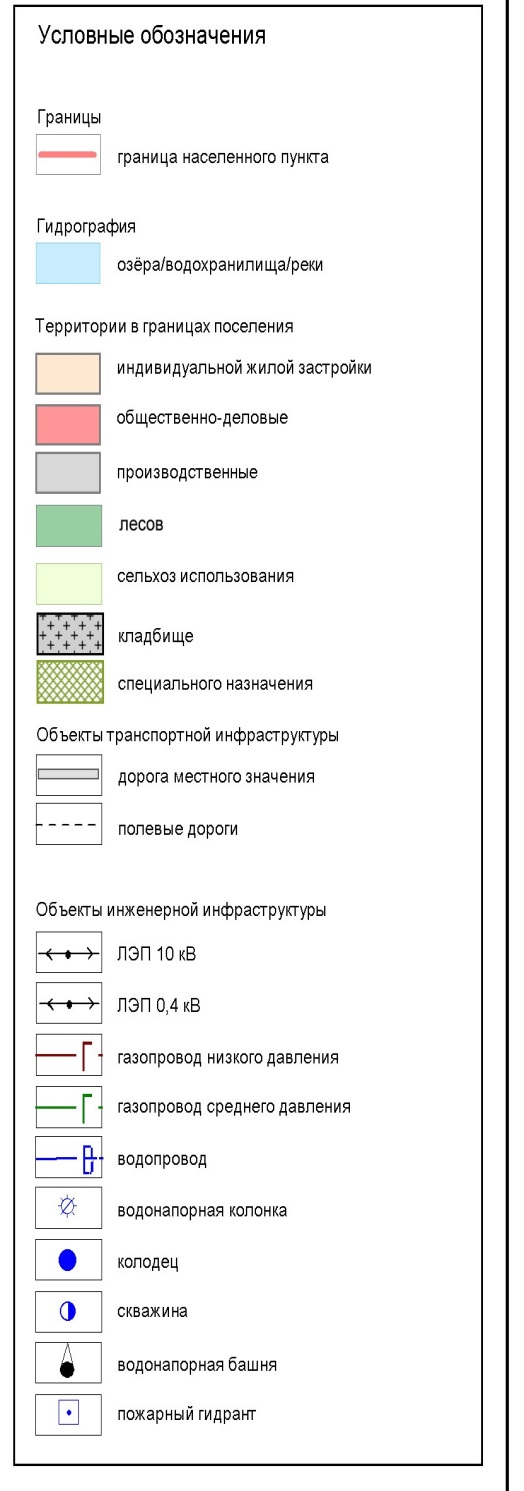 с. Федоровка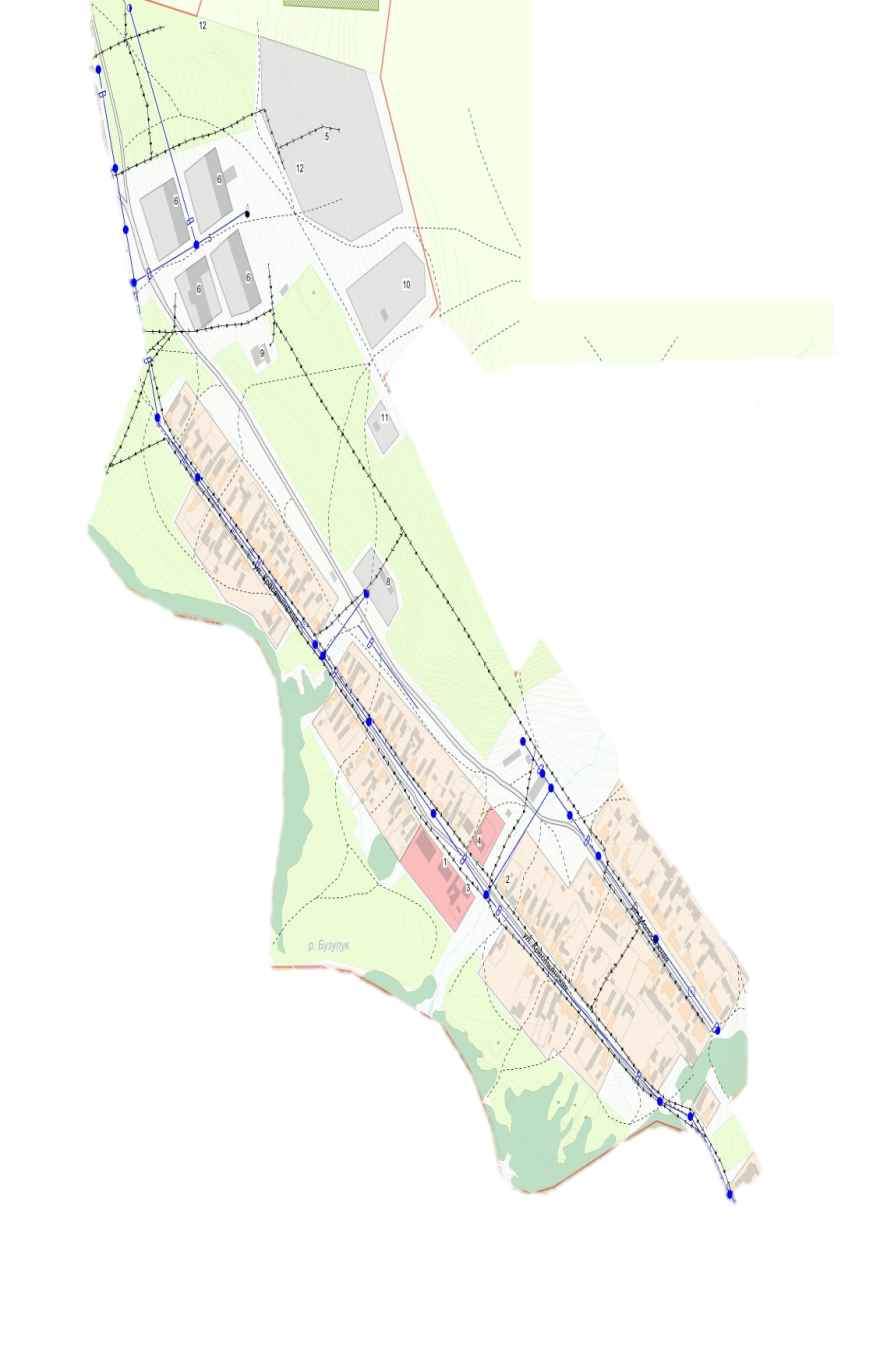 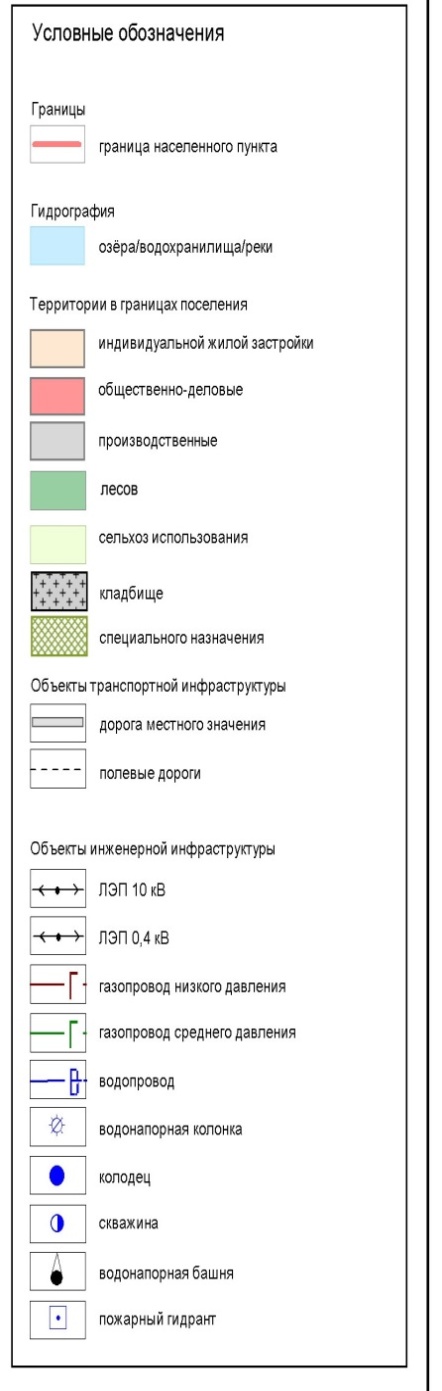 с. Байгоровка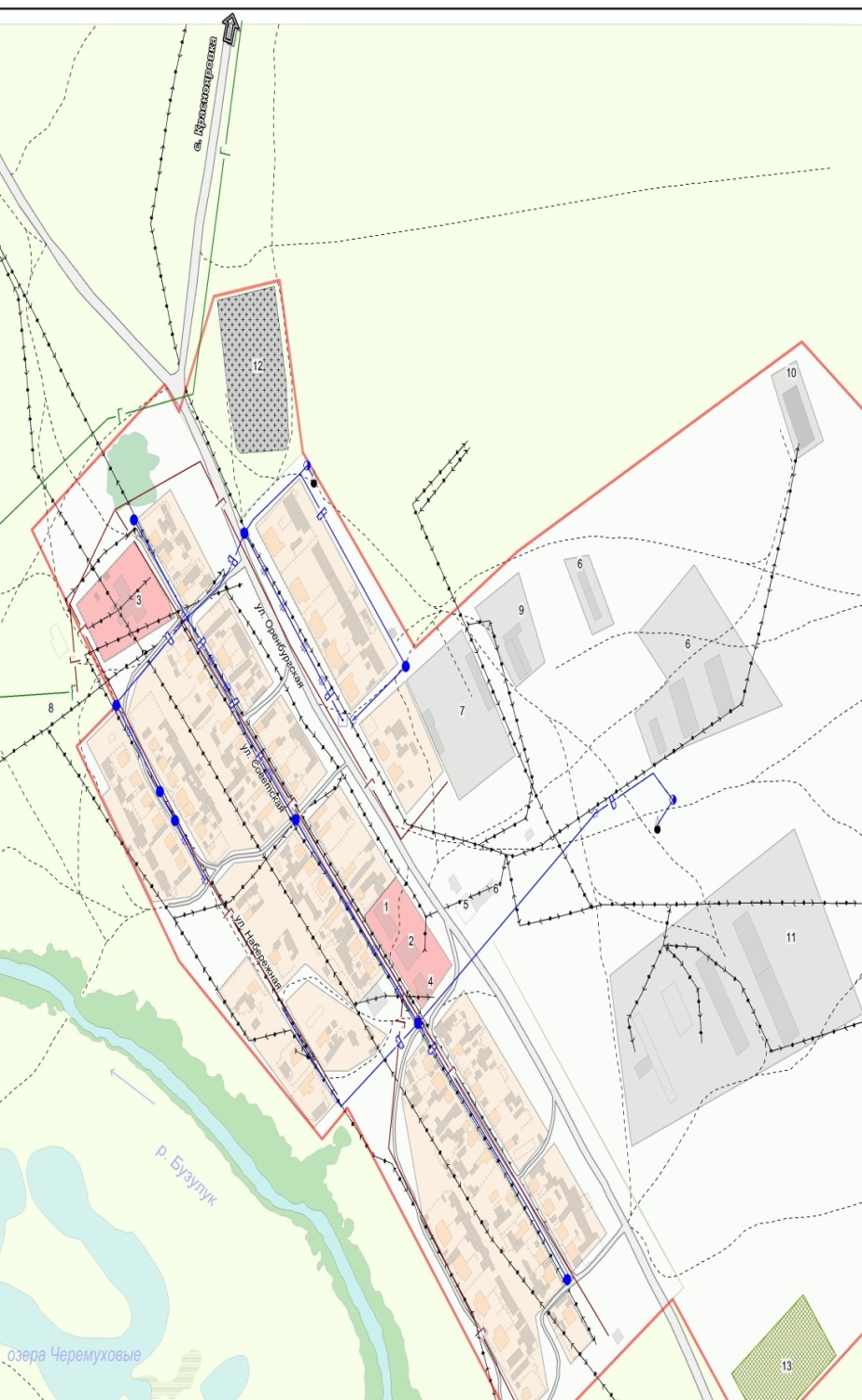 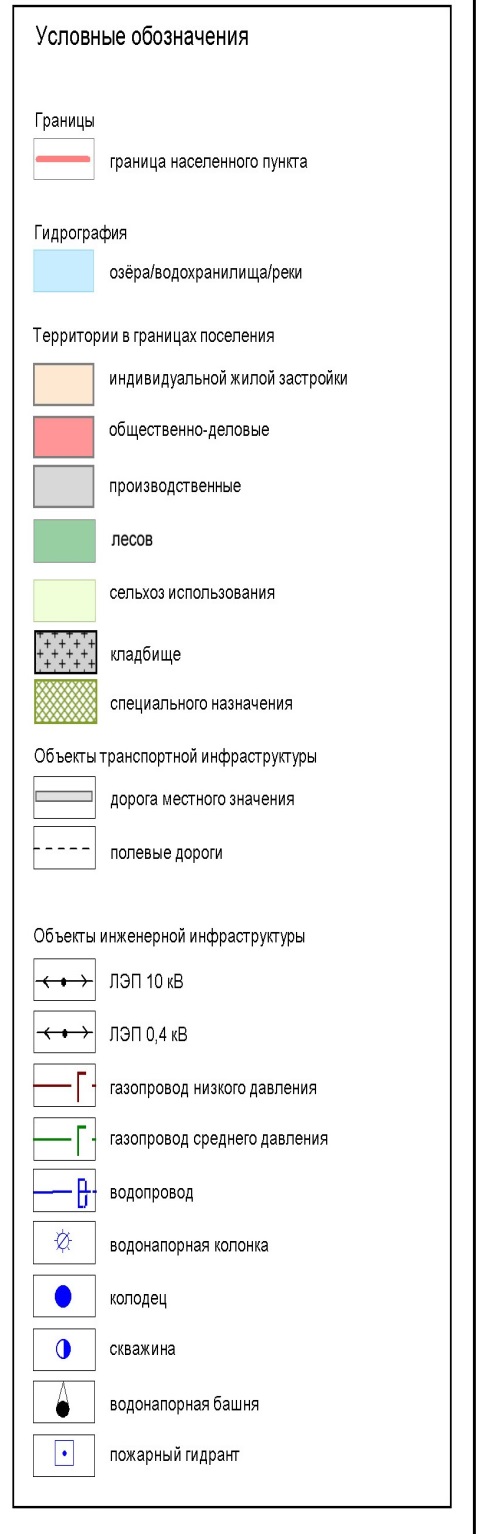  № п/пНаименование объекта и его местоположениеГод ввода в эксплуатациюПроизводительность, тыс. м³/сутГлубина, мНаличие ЗСО 1 пояса, м124567Скважина, с. Андреевка, ул .СХТ  д.219745,00-Скважина с. Андреевка, ул. Строительная  д.3719855,00-Скважина, с. Андреевка, ул. Октябрьская д.2119755,00-Скважина, с. Андреевка, ул. Первомайская д.119755,0075 м-Артезианская скважина, с. Байгоровка19665,00-Артезианская скважина с. Краснояровка19675,00-Артезианская скважина, с.Федоровка19665,00-№ № п/пНаименование узла и его местоположениеКол-во и объем резервуаров, м³Оборудование Оборудование Оборудование Оборудование Примечание№ № п/пНаименование узла и его местоположениеКол-во и объем резервуаров, м³марка насосапроизвод. м³/чнапор, м
сут.мощность, кВтПримечание1ВЗУс.Андреевка3 рез. (РЧВ) V=79м³БЦПЭ 1,2-805,8804-1ВЗУс.Андреевка3 рез. (РЧВ) V=79м³БЦПЭ 1,2-805,8804-БЦПЭ 1,2-805,8804-2ВЗУ с. Байгоровка1 рез. (РЧВ) V=25м³БЦПЭ 1,2-805,8804-3ВСУ с.Краснояровка1 рез. (РЧВ) V=25м³БЦПЭ 1,2-805,8804-ВСУ с. Федоровка1 рез. (РЧВ) V=25м³БЦПЭ 1,2-805,8804№ п/пПеречень населенных пунктовЧисло постоянных хозяйствЧисленность населения, чел.Численность населения, чел.Численность населения, чел.№ п/пПеречень населенных пунктовЧисло постоянных хозяйствСовременное состояниеРасчетный срок – 2033 г.Расчетный срок – 2033 г.№ п/пПеречень населенных пунктовЧисло постоянных хозяйствСовременное состояниеПриростИтого1с.Андреевка-9921710092с.Ферапонтовка-10821103с. Байгоровка-15311544с. Краснояровка-780785с. Федоровка-1574161итого1488241512Расчётные срокиНаименование  расходаЕд-ца измере- нияКол-воСредне суточная норма  на ед. изм.ВодопотреблениеВодопотреблениеВодопотреблениеВодопотреблениеРасчётные срокиНаименование  расходаЕд-ца измере- нияКол-воСредне суточная норма  на ед. изм.Сред.
сут.
м³/сутГодовое
т. м³/годМакс.
сут.
м³/сутМакс.
час.
м³/час123456789Хоз-питьевые нуждычел1488160/16017363,2126.0716.18Поливчел14885082,24.48-Итого:чел1488-